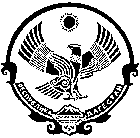                                                    ПРИКАЗ №  40                                                                                    от 09.04.2022г.О создании рабочей группыпо обеспечению перехода на обучениепо ФГОС НОО, ФГОС ОООВ целях обеспечения эффективного введения федеральных государственных образовательных стандартов начального общего и основного общего образования, утвержденных приказами Минпросвещения России от 31.05.2021 № 286 и № 287, в 2022-2023 учебном году и на основании приказа Управления образования администрации МО «Акушинский район» от 16.11.2021 № _ПРИКАЗЫВАЮ:1. Создать рабочую группу по обеспечению перехода на обучение по ФГОС НОО и ООО в следующем составе:Магомедова Э.И. – заместитель директора по УВР;Магомедгаджиева Р.А. – заместитель директора по ВР;Ниматуллаев Д.К. – руководитель ШМО гуманитарного цикла;Магомедгаджиева А.А. – руководитель ШМО учителей естественнонаучного цикла;Ашурлаева Г.К. – руководитель ШМО учителей русского языка и литературы;Мустапаева П.К. – руководитель ШМО учителей начальных классов;2.Утвердить положение о рабочей группе(Приложение 1) 3. Руководителем рабочей группы назначить заместителя директора по УВР Магомедову Э.И.4. Членам рабочей группы:проанализировать изменения во ФГОС НОО и ФГОС ООО в срок до 01.05.2022; составить план перехода на обучение по ФГОС НОО и ООО в срок до 01.05.2022г.;разработать готовые к утверждению проекты основных образовательных программ НОО и ООО в срок до 31.05.2022.5. Заместителю директора  по УВР Магомедовой Э.И. довести настоящий приказ до членов рабочей группы и педагогов.6. Контроль исполнения настоящего приказа оставляю за собой.           Врио директора                               		Магомеданваров А.К.РЕСПУБЛИКА ДАГЕСТАНРЕСПУБЛИКА ДАГЕСТАНМО «АКУШИНСКИЙ РАЙОН»МУНИЦИПАЛЬНОЕ КАЗЕННОЕ ОБЩЕОБРАЗОВАТЕЛЬНОЕ УЧРЕЖДЕНИЕ  «АМЕТЕРКМАХИНСКАЯ СОШ им. ШАРИПОВА Н.А.»МО «АКУШИНСКИЙ РАЙОН»МУНИЦИПАЛЬНОЕ КАЗЕННОЕ ОБЩЕОБРАЗОВАТЕЛЬНОЕ УЧРЕЖДЕНИЕ  «АМЕТЕРКМАХИНСКАЯ СОШ им. ШАРИПОВА Н.А.»368289 с. Аметеркмахи                            Тел.: 89094794191                              ameterksosh@mail.ru